This week in P1h!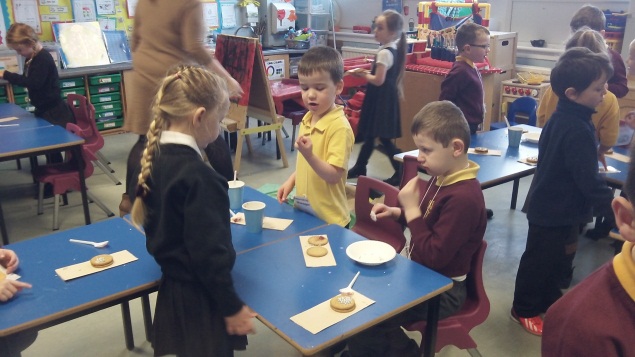 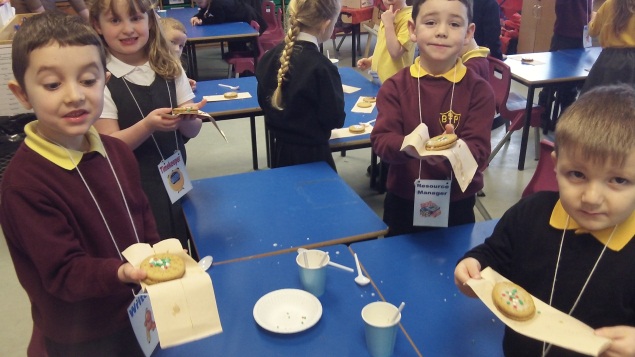 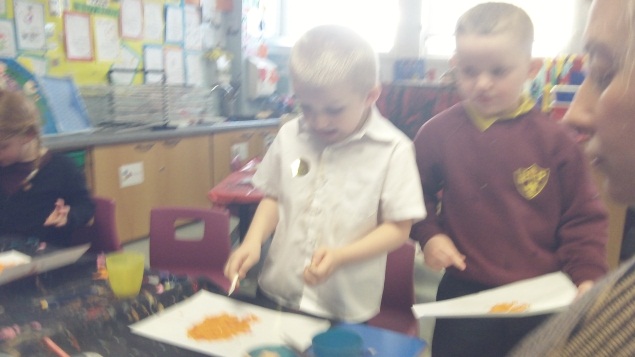 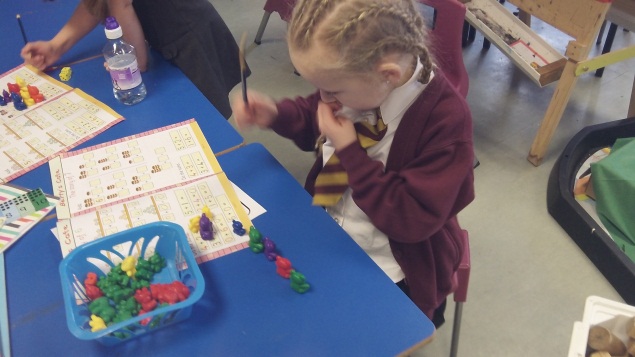 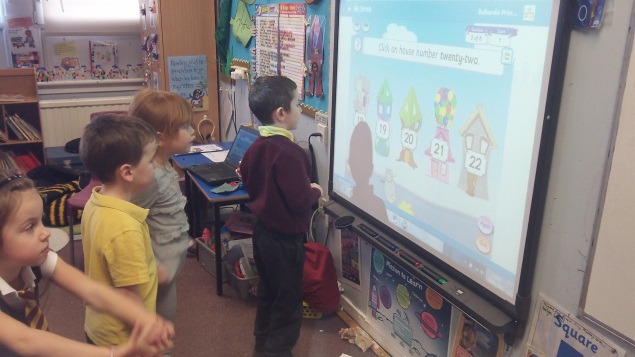 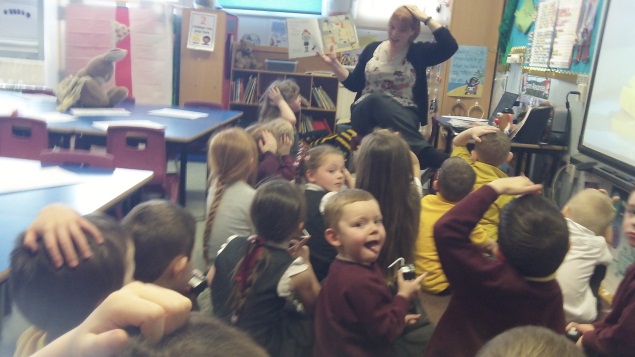 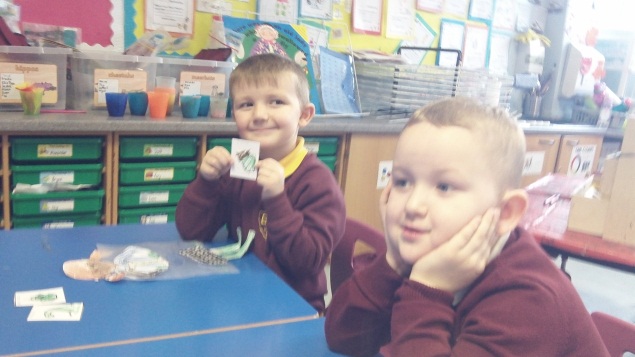 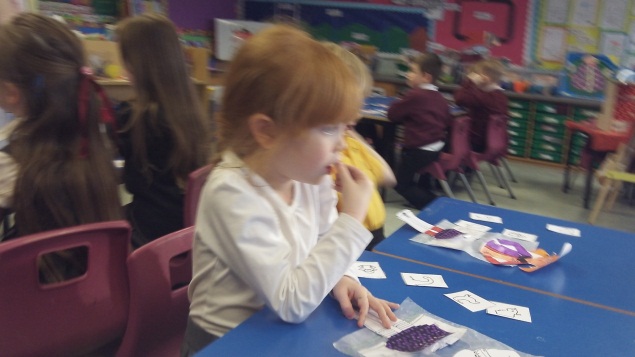 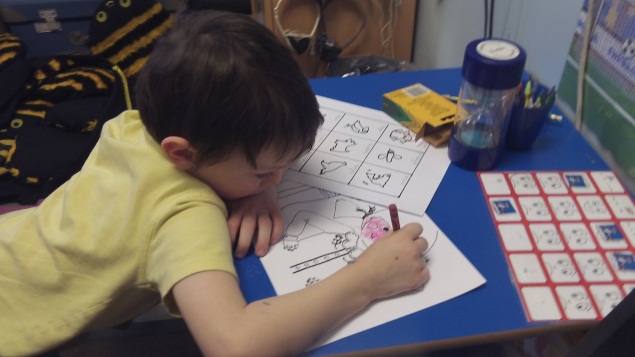 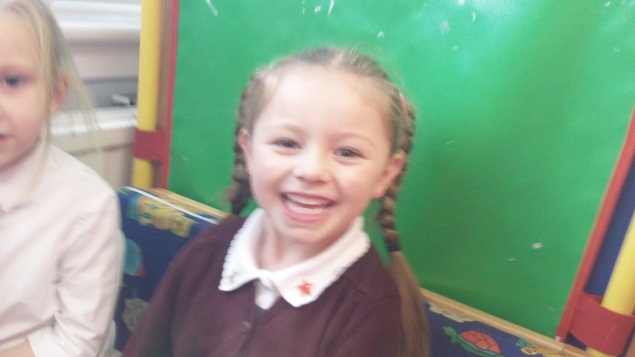 